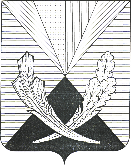 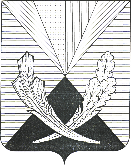 О внесении изменений в постановлениеадминистрации муниципального районаЧелно-Вершинский от 16.12.2014 г. № 1007«Об утверждении муниципальной программы «Повышение эффективности использования и распоряжения муниципальным имуществоми земельными участками на территориимуниципального района Челно-ВершинскийСамарской области на 2015-2019 годы»В целях повышения эффективности управления и распоряжения
имуществом муниципального района Челно-Вершинский Самарской области администрация муниципального района Челно-Вершинский Самарской области
                                             П О С Т А Н О В Л Я Е Т:1. Внести в постановление администрации муниципального района Челно-Вершинский Самарской области
от 16.12.2014 № 1007 «Об утверждении муниципальной программы
«Повышение эффективности использования и распоряжения муниципальным имуществом и земельными участками на территории муниципального района Челно-Вершинский Самарской области  на 2015 – 2019 годы» следующие изменения:         1.1. В паспорте муниципальной программы          - раздел «Исполнители программы» дополнить абзацами следующего содержания: «органы местного самоуправления муниципального района;муниципальные учреждения и предприятия муниципального района Челно-Вершинский Самарской области
(по согласованию)»; - раздел «Цели и задачи программы» дополнить
абзацами следующего содержания:«Задача 5. Обеспечение доступа субъектов малого и среднего предпринимательства (далее – субъекты МСП) к предоставляемому на льготных условиях имуществу за счет дополнения общего количества объектов в перечне муниципального имущества муниципального района Челно-Вершинский Самарской области, предназначенного для предоставления субъектам МСП (далее – Перечень имущества для предоставления субъектам МСП)»;- раздел «Целевые индикаторы и показателя 
программы, » дополнить абзацами следующего содержания:«Количество объектов муниципального имущества муниципального района Челно-Вершинский Самарской
области в Перечне имущества для предоставления субъектам МСП;доля сданных в аренду субъектам МСП, объектов недвижимого
имущества, включенных в Перечень имущества для предоставления
субъектам МСП, в общем количестве объектов недвижимого имущества,
включенных в Перечень имущества для предоставления субъектам МСП»;-  раздел «Показатели социально-экономической эффективности реализации программы»
        дополнить абзацами следующего содержания:«Увеличение количества объектов муниципального имущества
в Перечне имущества для предоставления субъектам
МСП;увеличение доли сданных в аренду субъектам МСП, объектов
недвижимого имущества, включенных в Перечень имущества для
предоставления субъектам МСП, в общем количестве объектов
недвижимого имущества, включенных в Перечень имущества для
предоставления субъектам МСП».1.2. В тексте муниципальной программы:- в разделе 1 программы «Характеристика проблемы в сфере управления муниципальным имуществом и прогноз реализации ситуации с учётом реализации программы» дополнить абзацами  следующего содержания:«Имущественная поддержка субъектов МСП является одним
из приоритетных направлений деятельности органов государственной
власти и органов местного самоуправления по развитию малого и среднего
бизнеса. Статья 18 Федерального закона «О развитии малого и среднего
предпринимательства в Российской Федерации» предусматривает
утверждение указанными органами перечней государственного
и муниципального имущества для предоставления субъектам МСП
в долгосрочную аренду, в том числе на льготных условиях.Федеральный паспорт Национального проекта «Малое и среднее
предпринимательство и поддержка индивидуальной предпринимательской
инициативы» предусматривает к 1 декабря 2024 года обеспечение доступа
субъектов МСП к предоставляемому на льготных условиях имуществу
за счет дополнения общего количества объектов, в том числе
неиспользуемых, неэффективно используемых или используемых не по
назначению в перечнях до 66 000 объектов. Распоряжением Правительства
Российской Федерации от 31.01.2017 № 147-р утверждена Целевая модель
«Поддержка малого и среднего предпринимательства», которая задает
целевые значения показателей по направлению имущественной поддержки
субъектов МСП до конца 2021 года, включая ежегодный рост
на 10 процентов количества объектов, включенных в перечни имущества
для предоставления субъектам МСП, и увеличение доли таких объектов,
сданных в аренду субъектам МСП.Региональный паспорт Национального проекта «Малое и среднее
предпринимательство и поддержка индивидуальной предпринимательской
инициативы» предусматривает к 1 декабря 2024 года обеспечение доступа
субъектов МСП к предоставляемому на льготных условиях имуществу
за счет дополнения общего количества объектов, в том числе
неиспользуемых, неэффективно используемых или используемых не по
назначению в перечнях до 1 024 объектов.По состоянию на 1 января 2017 года в Перечень имущества для
предоставления субъектам МСП был включен 1 объект недвижимого
имущества общей площадью 132,5 кв.м. Имущественная поддержка субъектам МСП осуществляется
в соответствии с постановлением администрации муниципального района Челно-Вершинский Самарской области от 20.09.2018 г. № 492 «Об имущественной поддержке субъектов малого
и среднего предпринимательства и организаций, образующих инфраструктуру поддержки субъектов малого и среднего предпринимательства на территории муниципального района Челно-Вершинский Самарской области». По мере совершенствования законодательства Российской
Федерации, регулирующего оказание имущественной поддержки
субъектам МСП, будут вноситься изменения в нормативные правовые
акты муниципального района Челно-Вершинский Самарской области. Выявление и подбор муниципального имущества для дополнения
Перечня имущества для предоставления субъектам МСП требует
скоординированной работы администрации муниципального района Челно-Вершинский Самарской области, комитета по управлению муниципальным имуществом администрации муниципального района Челно-Вершинский 
Самарской области.  При содействии акционерного общества
«Федеральная корпорация по развитию малого и среднего
предпринимательства» создана Рабочая группа по имущественной
поддержке субъектов МСП на территории Самарской области (далее –
Рабочая группа) с участием Уполномоченного по защите прав
предпринимателей в Самарской области, а также всех без исключения
городских округов и муниципальных районов Самарской области. На основании распоряжения администрации муниципального района Челно-Вершинский Самарской области от 26.04.2019 г. № 21 создана Рабочая группа по имущественной поддержке субъектов МСП на территории муниципального района Челно-Вершинский Самарской области.В целях обеспечения доступности информации о муниципальном имуществе постановлением администрации муниципального района Челно-Вершинский Самарской области от 20.09.2018 № 489 разработан и утвержден Порядок, определяющий состав сведений, сроки размещения и порядок актуализации информации об имуществе, включенном в реестр муниципального имущества, для размещения на официальным сайте муниципального района в сети «Интернет». Также на сайте размещены ссылки на страницы сайтов на которых размещены перечни имущества муниципальных образований Самарской области.По мере выявления неиспользуемого или используемого не по
назначению муниципального имущества, пригодного для включения
в Перечень имущества для предоставления субъектам МСП, формируются
предложения о дополнении Перечня.За период действия Программы количество имущества в Перечне
имущества для предоставления субъектам МСП планируется увеличить
на 10 процентов ежегодно.Целью работы по предоставлению муниципального имущества,
включенного в Перечень имущества для предоставления субъектам МСП,
является заключение максимально возможного количества договоров
аренды в срок не позднее года с даты включения имущества в Перечень
имущества для предоставления субъектам МСП. За период действия Программы
планируется увеличить показатель востребованности имущества,
включенного в Перечень, субъектами МСП до 80 процентов.»;- раздел 2 программы «Основные цели и задачи
программы с указанием сроков и этапов её реализации» дополнить абзацем следующего содержания:« Задача 5.  Стимулирование развития малого и среднего бизнеса на территории муниципального района Челно-Вершинский 
Самарской области за счет использования имущественного потенциала
района;обеспечить увеличение количества муниципального имущества, в Перечне имущества для предоставления субъектам
МСП;обеспечить расширение состава имущества, включаемого в Перечень
имущества для предоставления субъектам МСП;обеспечить увеличение количества имущества, предоставляемого
субъектам МСП в долгосрочное владение (пользование) на основании
договоров из Перечня имущества для предоставления субъектам МСП;совершенствование льготного порядка предоставления
муниципального имущества в аренду из Перечня
имущества для предоставления субъектам МСП.Срок реализации 2015-2019 годы»;- в разделе  3 программы «Перечень мероприятий программы» таблицу дополнить строкой следующего содержания: - в разделе  4 программы «План мероприятий программы» таблицу дополнить строкой следующего содержания: - в разделе  5 программы «Целевые индикаторы и показатели программы» таблицу дополнить строкой следующего содержания: - раздел  5 программы дополнить таблицей следующего содержания:МЕТОДИКА РАСЧЕТАстратегических и тактических показателей (индикаторов), характеризующих ежегодный ход и итоги  реализации муниципальной  программы, в части оказания имущественной поддержке субъектам МСП- раздел 8 программы «Оценка социально-экономической эффективности реализации Программы»:дополнить абзацем следующего содержания:«Реализация мероприятий по имущественной поддержке субъектов
МСП будет способствовать вовлечению муниципального имущества
в хозяйственный оборот, укреплению имущественной базы малого
и среднего бизнеса, и в то же время повысит доходность бюджета за счет
поступления арендных платежей, а также последующего выкупа
имущества арендаторами.».2. Контроль за выполнением настоящего постановления возложить
на  комитет по управлению муниципальным имуществом администрации муниципального района Челно-Вершинский Самарской области. 3. Опубликовать настоящее постановление на официальном сайте администрации района.4. Настоящее постановление вступает в силу со дня его официального опубликования.Глава муниципального района                                                         В.А.КнязькинА.А.Афанасьева     5Обеспечение мероприятий по имущественной поддержке субъектов МСП, а также организаций образующим структуру поддержки МСП2015-2019 гг.    0   0   0       0             0Проведение мероприятий по имущественной поддержке СМП , а также организаций, образующим инфраструктуру поддержки СМПВ теч. всего срока000000Увеличение количества объектов муниципального имущества
в Перечне имущества для предоставления субъектам
МСП;увеличение доли сданных в аренду субъектам МСП, объектов
недвижимого имущества, включенных в Перечень имущества для
предоставления субъектам МСП, в общем количестве объектов
недвижимого имущества, включенных в Перечень имущества для
предоставления субъектам МСП6Количество объектов муниципального имущества, в перечне имущества, предназначенного для предоставления СМП, а также организациям, образующим инфраструктуру поддержки СМП кол-во объектовед.00     1    1          2№ п/пНаименование показателя (индикатора)Наименование показателя (индикатора)Методика расчета 
показателя (индикатора)Источник информации для расчета значения показателя (индикатора)     1.Количество объектов имущества муниципального района Челно-Вершинский Самарской области, в перечне имущества, предназначенного для предоставления субъектам малого и среднего предпринимательства, а также организациям, образующим инфраструктуру поддержки субъектов малого и среднего предпринимательства (далее – Перечень)Количество объектов имущества муниципального района Челно-Вершинский Самарской области, в перечне имущества, предназначенного для предоставления субъектам малого и среднего предпринимательства, а также организациям, образующим инфраструктуру поддержки субъектов малого и среднего предпринимательства (далее – Перечень)Тактический показатель рассчитывается по формулеКмсп=Кмспв,где Кмспв – количество объектов  имущества муниципального района Челно-Вершинский Самарской области, в Перечне Перечень имущества муниципального района Челно-Вершинский Самарской области, свободного от прав третьих лиц (за исключением права хозяйственного ведения, права оперативного управления, а также имущественных прав субъектов малого и среднего предпринимательства), предусмотренного частью 4 статьи 18 Федерального закона от 24.07.2007№ 209-ФЗ «О развитии малого и среднего предпринимательства в Российской Федерации», в целях предоставления муниципального  имущества во владение и (или) в пользование на долгосрочной основе субъектам малого и среднего предпринимательства и организациям, образующим инфраструктуру поддержки субъектов малого и среднего предпринимательства»     2.Доля сданных в аренду субъектам малого и среднего предпринимательства, а также организациям, образующим инфраструктуру поддержки субъектов малого и среднего предпринимательства, объектов недвижимого имущества, включенных в Перечень, в общем количестве объектов недвижимого имущества, включенных в Перечень Тактический показатель рассчитывается по формулеАмсп= Кмспа / Кмспв ×100%,где Кмспв – количество объектов имущества муниципального района Челно-Вершинский  Самарской области, в Перечне Кмспа – сданных в аренду субъектам малого и среднего предпринимательства, а также организациям, образующим инфраструктуру поддержки субъектов малого и среднего предпринимательства, объектов недвижимого имущества, включенных в Перечень, в общем количестве объектов недвижимого имущества, включенных в Перечень Тактический показатель рассчитывается по формулеАмсп= Кмспа / Кмспв ×100%,где Кмспв – количество объектов имущества муниципального района Челно-Вершинский  Самарской области, в Перечне Кмспа – сданных в аренду субъектам малого и среднего предпринимательства, а также организациям, образующим инфраструктуру поддержки субъектов малого и среднего предпринимательства, объектов недвижимого имущества, включенных в Перечень, в общем количестве объектов недвижимого имущества, включенных в Перечень Перечень имущества муниципального района Челно-Вершинский Самарской области, свободного от прав третьих лиц (за исключением права хозяйственного ведения, права оперативного управления, а также имущественных прав субъектов малого и среднего предпринимательства), предусмотренного частью 4 статьи 18 Федерального закона от 24.07.2007№ 209-ФЗ «О развитии малого и среднего предпринимательства в Российской Федерации», в целях предоставления имущества муниципального района Челно-Вершинский Самарской области во владение и (или) в пользование на долгосрочной основе субъектам малого и среднего предпринимательства и организациям, образующим инфраструктуру поддержки субъектов малого и среднего предпринимательства», реестр договоров аренды имущества муниципального района Челно-Вершинский Самарской области